2 Week Independent Learning plan Week 11 and 12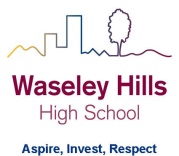 Monday June 22nd to Friday July 3rdSubject: 		Geography	Year:				9Topic/theme:  Map skills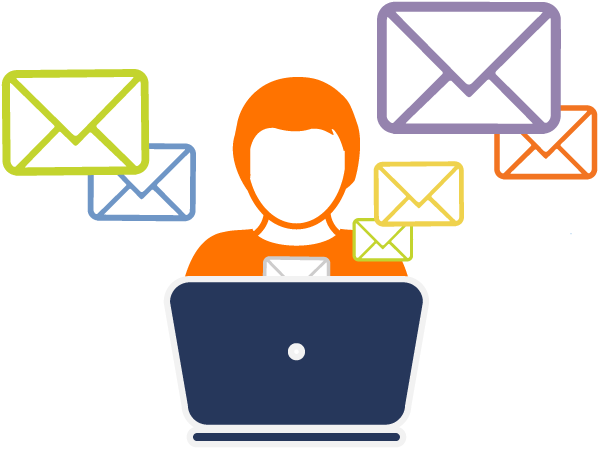 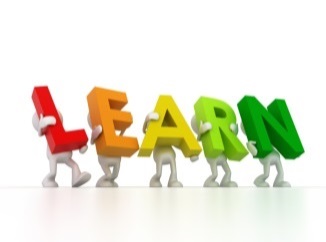 Three stages to online learning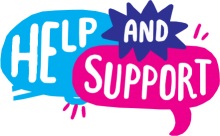 We are here to help you within school opening hours:Learning tasks for this fortnight: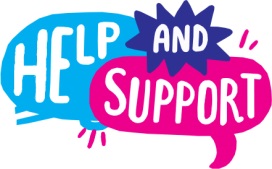 Need help?HomeAccess+ https://facility.waseley.networcs.net/HAP/login.aspx?ReturnUrl=%2fhap (use your normal school username and password).Pupil and parent help page:  https://www.waseleyhills.worcs.sch.uk/coronavirus-independent-learning/help-for-parents-and-pupils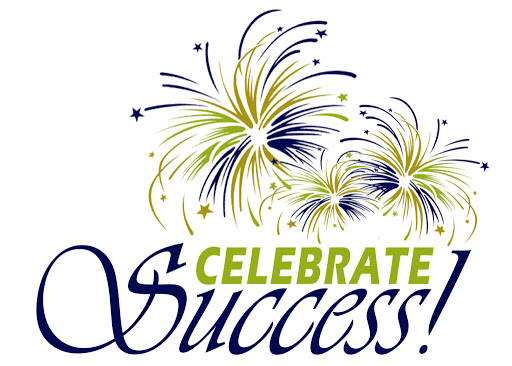 Fancy showing your best work off?You can email a photo of you doing something great, or an example of your best piece of work to your Head of Year for our celebrations assemblies when we return.  Yr 7 please email Mrs Williams at jewilliams@waseleyhills.worcs.sch.uk Yr 8 please email Mrs Bridgeman at jbridgeman@waseleyhills.worcs.sch.ukYr 9 please email Mrs Bradley at kjbradley@waseleyhills.worcs.sch.ukYr 10 please email Mr Jones at djones@waseleyhills.worcs.sch.ukPlease keep your work organised in subjects as we are excited to see what you have achieved and reward you for it when we return.Stage One – Reading TaskStage Two – Completing TasksStage Three – Assessing your learning and feedbackRead the lessons in the table below.  Think about what you need to learn from the task. It may help to look at the other lessons too as this will show you where your learning is heading.  Find the resources you need.  In some instances you may need to log into HomeAccess+ and find the file on the coursework drive (S).  Login with your normal school username and password.  Use the resource as described to complete the suggested task.  Reflect on the teacher’s question.Click here for HomeAccess+ driveClick here for help with accessing HomeAccess+At the end of the two weeks you will be set a task by your teacher on Show My Homework.  This is submitted in SMHWK.   This task will assess your learning and allow us to give you feedback.These assessment tasks are optional but submitting them is very helpful for you and your teacher to understand what you have learnt.Email your teacherJoin your teacher for a support chat sessionRing school receptionYou can now email your teacher using your Office 365 email address. You can also email Mr Baker or the Subject Leader using the contact info above (top right). You will also receive an invite during the two week period to join an online support chat with your teacher.Call 0121 4535211 within school hours. They will email your teacher and ask them to contact you.Lesson Aim:What you need to take from this lesson Resource(s) to use:Hyperlinks to videos etcHomeAccess+ file locationSuggested task:1In this lesson you will learn to recognise different types of maps and photographs. Find the document called Geographical skills on the VLE:VLE:https://facility.waseley.networcs.net/vle/Geography.aspx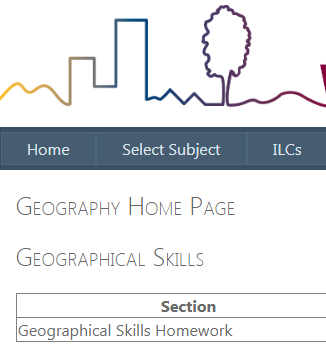 Description of what you need to do (step by step):Complete pages 1 – 5 of the Geographical skills document found on the VLE.OPTIONAL TASK FOR EXTENSION/SUPPORT: Complete the tasks in the document called 3. Types of photos and maps which is found here:HomeAccess+/Coursework drive S/Geography/GCSE/1. Map skills and case studiesA question your teacher would have asked you at the end of this lesson is:What kind of map would best show life expectancy across the world? Hint: Life expectancy is the only information that the map needs to show. 2In this lesson you will learn how to identify drainage and settlement patterns on maps.Description of resource:Continue working on the document called Geographical skills on the VLE:VLE:https://facility.waseley.networcs.net/vle/Geography.aspxDescription of what you need to do (step by step):Complete pages 6-7 of the Geographical skills document on the VLE.  You’ll be identifying drainage and settlement patterns on the map.OPTIONAL TASK FOR EXTENSION/SUPPORT: Complete the tasks in the document called 4. Patterns on maps which is found here:HomeAccess+/Coursework drive S/Geography/GCSE/1. Map skills and case studiesA question your teacher would have asked you at the end of this lesson is:Which settlement pattern do you think you live in?3In this lesson you will learn about mountains, rivers and cities of the UK.Description of resource:Continue working on the document called Geographical skills on the VLE:VLE:https://facility.waseley.networcs.net/vle/Geography.aspxDescription of what you need to do (step by step):Complete pages 8-12 of the Geographical skills document on the VLE.  OPTIONAL TASK FOR EXTENSION/SUPPORT: Complete the tasks in the document called 1. UK physical and human landscapes which is found here:HomeAccess+/Coursework drive S/Geography/GCSE/1. Map skills and case studiesA question your teacher would have asked you at the end of this lesson is:What do you notice about the distribution of the mountain ranges in the UK?4In this lesson you will learn how to use and give longitude and latitude data.Description of resource:Continue working on the document called Geographical skills on the VLE:VLE:https://facility.waseley.networcs.net/vle/Geography.aspxDescription of what you need to do (step by step):Complete p13 of the Geographical skills document on the VLE.  OPTIONAL TASK FOR EXTENSION/SUPPORT: Complete the tasks in the document called 2. Longitude and latitude which is found here:HomeAccess+/Coursework drive S/Geography/GCSE/1. Map skills and case studiesIf you complete this work – enjoy the song A question your teacher would have asked you at the end of this lesson is:Why do we need to know longitude and latitude?  Who might find it useful to know how to use/give longitude and latitude? 5In this lesson you will learn how to give and use compass directionsComplete the tasks in the document called 5. Direction which is found here:HomeAccess+/Coursework drive S/Geography/GCSE/1. Map skills and case studiesDescription of what you need to do (step by step):Open the PowerPoint and complete the tasks to practise your use of compass directions using Ordnance Survey maps.A question your teacher would have asked you at the end of this lesson is:What do you always have to remember when you are giving compass directions?How will we assess you learning?Years 7 and 8: Pupils will be set an interactive quiz using this information on Show My Homework or asked to submit a piece of work such as a photograph of art work.Year 9 to 11: Pupils may be set an interactive quiz or a written task via Show My Homework.How will we assess you learning?Years 7 and 8: Pupils will be set an interactive quiz using this information on Show My Homework or asked to submit a piece of work such as a photograph of art work.Year 9 to 11: Pupils may be set an interactive quiz or a written task via Show My Homework.How will we assess you learning?Years 7 and 8: Pupils will be set an interactive quiz using this information on Show My Homework or asked to submit a piece of work such as a photograph of art work.Year 9 to 11: Pupils may be set an interactive quiz or a written task via Show My Homework.How will we assess you learning?Years 7 and 8: Pupils will be set an interactive quiz using this information on Show My Homework or asked to submit a piece of work such as a photograph of art work.Year 9 to 11: Pupils may be set an interactive quiz or a written task via Show My Homework.